附件1茂名职业技术学院2017年财务预算内办公桌椅采购报价表供应商：（盖章）                                法定代表人或委托代理人：                       日期：       年    月     日序号品牌名称产品图片样式规格技术、材质要求单位数量单价元总价元1广州固业会议桌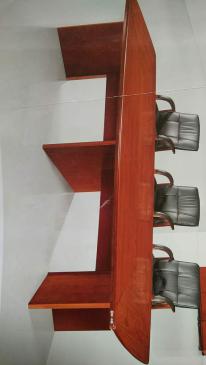 红棕色2400*1200*760①面材：选用AAA级胡桃木皮贴面，木皮厚度0.6mm，应防止在温差大的情况下变形及开裂，面材木纹自然清晰；②基材：选用“大亚”牌优质环保型中密度纤维板，所有板材均经过防潮、防虫、防腐处理，游离甲醛释放量小于3mg/100g，符合国家E1级环保标准，木材干燥至9%的含水率；③五金件：采用德国进口海福乐优质五金件；④油漆：选用意大利进口“式而丽”优质水性环保油漆，台面光亮平整，油漆无颗粒，漆膜硬度高，表面光滑明净，硬度达3H；⑤质量工艺要求：木材干燥至低于10%的含水率以下，台面平整，油漆无颗粒、气泡、渣点，颜色均匀（木材自然除外），木材拼接紧密，线条均匀，转角过渡自然，实木封边，产品用五金连接件拼接后，整体显得紧密、间隙细小且均匀等。整体产品纹理、木材颜色基本相符，过渡自然。张12会议椅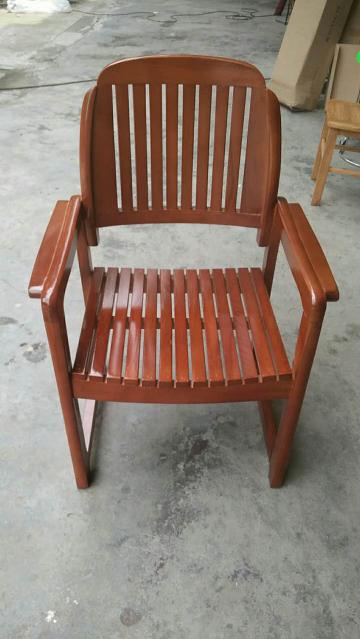 常规双扶手实木椅张93广州固业办公电脑台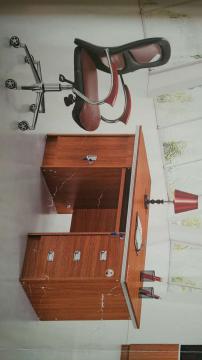 多色选择1400*700*760采用E1级环保三聚氰胺板，面板25mm厚，侧板15mm，三折轨道，底板采用9mm合板，具有防潮，不发霉等特点，川丽进口PVC胶边封边。套133办公椅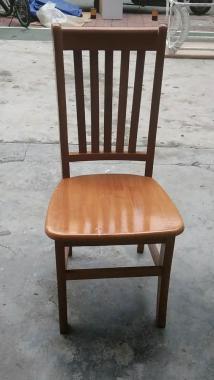 常规实木椅套134广州固业喷漆办公台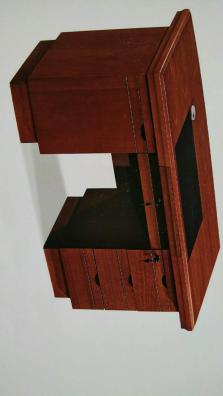 胡桃色1600*700*760①面材：选用AAA级胡桃，厚度0.6mm，应防止在温差大的情况下变形及开裂，面材木纹自然清晰；②基材：选用“大亚”牌优质环保型中密度纤维板，所有板材均经过防潮、防虫、防腐处理，游离甲醛释放量小于3mg/100g，符合国家E1级环保标准，木材干燥至9%的含水率；③五金件：采用德国进口海福乐优质五金件；④油漆：选用意大利进口“式而丽”优质水性环保油漆，台面光亮平整，油漆无颗粒，漆膜硬度高，表面光滑明净，硬度达3H；⑤质量工艺要求：木材干燥至低于10%的含水率以下，台面平整，油漆无颗粒、气泡、渣点，颜色均匀（木材自然除外），木材拼接紧密，线条均匀，转角过渡自然，实木封边，产品用五金连接件拼接后，整体显得紧密、间隙细小且均匀等。整体产品纹理、木材颜色基本相符，过渡自然。张35椅子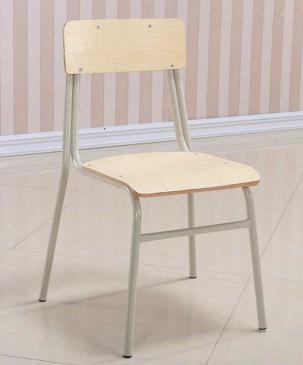 37*37*45（75）采用22管弯脚，1.0厚度+防火板张106电脑椅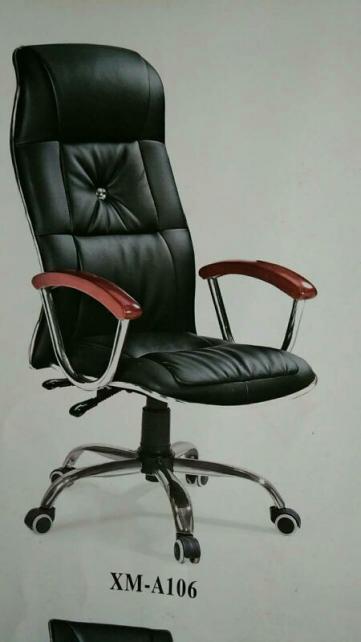 常规西皮张111注：设备详细参数及相关设备参考图如上图。报价人承诺严格按照采购人标准供货和安装，不偷工减料，不弄虚作假，不使用假冒伪劣材料，不违背承诺，如有违反或验收不合格，愿承担全部责任。1.本项目报价以人民币进行报价，报价包括但不限于本项目实施过程中应预见和不可预见的费用等，供应商漏报或不报，将视为有关费用已包括在其报价中而不予支付。2.本项目不允许提交备选方案。3.交货要求：合同签订后7个日历天内由成交人负责将货物运至采购单位指定地点并负责完成安装、调试至正常运行。货物的包装和发运必须符合货物特性要求。4.交货地点：用户指定地点。5.质量保证：成交方应保证合同产品是原厂全新、未曾使用过的，其质量、规格及技术特征符合国家标准、规范及本询价表的要求。6.验收要求：货物为原制造商制造的全新产品，无污染，无侵权行为、无任何缺陷隐患，在中国境内可依常规安全合法使用；国内制造的产品必须具备出厂合格证；完全符合本询价表及采购人提供的附件中的技术参数要求。7.本报价表须密封在内层包封内；报价人的报价超过采购人设定的标底（项目预算），作无效报价处理。8.质保期：自项目验收合格并交付使用之日起针对供应的全部设备提供不少于 1 年质量保证期（若国家和/或生产厂家对本项目所涉及货物的质量保证期的规定高于本项目的要求，应按国家和/或生产厂家的规定执行），在质量保证期内发生的质量问题，由成交人（供应商）负责免费解决（因采购人使用不当或采购人因素造成的故障除外）；任何时候，成交人（供应商）均不能免除因设备本身的缺陷所应承担的责任，成交人（供应商）有义务对所提供的货物实行终生维护和对设备进行定期的检测和维修；质保期内成交人（供应商）提供上门免费服务，对采购人的服务通知，成交人（供应商）在接报后1小时内响应，4小时内到达现场，24小时内处理完毕。若在24小时内仍未能有效解决，成交人（供应商）须免费提供同档次的设备予采购人临时使用。9.付款方式：无预付款，合同全部货物交付采购人后，由成交人负责安装、调试至正常使用，经采购人验收合格后，并由成交人开具合法的全额完税发票给予采购人后30日内支付合同货款。10.供应商如对本询价表报价，即不可撤回，否则，该供应商在今后三年内不得参与本单位的所有采购活动。注：设备详细参数及相关设备参考图如上图。报价人承诺严格按照采购人标准供货和安装，不偷工减料，不弄虚作假，不使用假冒伪劣材料，不违背承诺，如有违反或验收不合格，愿承担全部责任。1.本项目报价以人民币进行报价，报价包括但不限于本项目实施过程中应预见和不可预见的费用等，供应商漏报或不报，将视为有关费用已包括在其报价中而不予支付。2.本项目不允许提交备选方案。3.交货要求：合同签订后7个日历天内由成交人负责将货物运至采购单位指定地点并负责完成安装、调试至正常运行。货物的包装和发运必须符合货物特性要求。4.交货地点：用户指定地点。5.质量保证：成交方应保证合同产品是原厂全新、未曾使用过的，其质量、规格及技术特征符合国家标准、规范及本询价表的要求。6.验收要求：货物为原制造商制造的全新产品，无污染，无侵权行为、无任何缺陷隐患，在中国境内可依常规安全合法使用；国内制造的产品必须具备出厂合格证；完全符合本询价表及采购人提供的附件中的技术参数要求。7.本报价表须密封在内层包封内；报价人的报价超过采购人设定的标底（项目预算），作无效报价处理。8.质保期：自项目验收合格并交付使用之日起针对供应的全部设备提供不少于 1 年质量保证期（若国家和/或生产厂家对本项目所涉及货物的质量保证期的规定高于本项目的要求，应按国家和/或生产厂家的规定执行），在质量保证期内发生的质量问题，由成交人（供应商）负责免费解决（因采购人使用不当或采购人因素造成的故障除外）；任何时候，成交人（供应商）均不能免除因设备本身的缺陷所应承担的责任，成交人（供应商）有义务对所提供的货物实行终生维护和对设备进行定期的检测和维修；质保期内成交人（供应商）提供上门免费服务，对采购人的服务通知，成交人（供应商）在接报后1小时内响应，4小时内到达现场，24小时内处理完毕。若在24小时内仍未能有效解决，成交人（供应商）须免费提供同档次的设备予采购人临时使用。9.付款方式：无预付款，合同全部货物交付采购人后，由成交人负责安装、调试至正常使用，经采购人验收合格后，并由成交人开具合法的全额完税发票给予采购人后30日内支付合同货款。10.供应商如对本询价表报价，即不可撤回，否则，该供应商在今后三年内不得参与本单位的所有采购活动。注：设备详细参数及相关设备参考图如上图。报价人承诺严格按照采购人标准供货和安装，不偷工减料，不弄虚作假，不使用假冒伪劣材料，不违背承诺，如有违反或验收不合格，愿承担全部责任。1.本项目报价以人民币进行报价，报价包括但不限于本项目实施过程中应预见和不可预见的费用等，供应商漏报或不报，将视为有关费用已包括在其报价中而不予支付。2.本项目不允许提交备选方案。3.交货要求：合同签订后7个日历天内由成交人负责将货物运至采购单位指定地点并负责完成安装、调试至正常运行。货物的包装和发运必须符合货物特性要求。4.交货地点：用户指定地点。5.质量保证：成交方应保证合同产品是原厂全新、未曾使用过的，其质量、规格及技术特征符合国家标准、规范及本询价表的要求。6.验收要求：货物为原制造商制造的全新产品，无污染，无侵权行为、无任何缺陷隐患，在中国境内可依常规安全合法使用；国内制造的产品必须具备出厂合格证；完全符合本询价表及采购人提供的附件中的技术参数要求。7.本报价表须密封在内层包封内；报价人的报价超过采购人设定的标底（项目预算），作无效报价处理。8.质保期：自项目验收合格并交付使用之日起针对供应的全部设备提供不少于 1 年质量保证期（若国家和/或生产厂家对本项目所涉及货物的质量保证期的规定高于本项目的要求，应按国家和/或生产厂家的规定执行），在质量保证期内发生的质量问题，由成交人（供应商）负责免费解决（因采购人使用不当或采购人因素造成的故障除外）；任何时候，成交人（供应商）均不能免除因设备本身的缺陷所应承担的责任，成交人（供应商）有义务对所提供的货物实行终生维护和对设备进行定期的检测和维修；质保期内成交人（供应商）提供上门免费服务，对采购人的服务通知，成交人（供应商）在接报后1小时内响应，4小时内到达现场，24小时内处理完毕。若在24小时内仍未能有效解决，成交人（供应商）须免费提供同档次的设备予采购人临时使用。9.付款方式：无预付款，合同全部货物交付采购人后，由成交人负责安装、调试至正常使用，经采购人验收合格后，并由成交人开具合法的全额完税发票给予采购人后30日内支付合同货款。10.供应商如对本询价表报价，即不可撤回，否则，该供应商在今后三年内不得参与本单位的所有采购活动。注：设备详细参数及相关设备参考图如上图。报价人承诺严格按照采购人标准供货和安装，不偷工减料，不弄虚作假，不使用假冒伪劣材料，不违背承诺，如有违反或验收不合格，愿承担全部责任。1.本项目报价以人民币进行报价，报价包括但不限于本项目实施过程中应预见和不可预见的费用等，供应商漏报或不报，将视为有关费用已包括在其报价中而不予支付。2.本项目不允许提交备选方案。3.交货要求：合同签订后7个日历天内由成交人负责将货物运至采购单位指定地点并负责完成安装、调试至正常运行。货物的包装和发运必须符合货物特性要求。4.交货地点：用户指定地点。5.质量保证：成交方应保证合同产品是原厂全新、未曾使用过的，其质量、规格及技术特征符合国家标准、规范及本询价表的要求。6.验收要求：货物为原制造商制造的全新产品，无污染，无侵权行为、无任何缺陷隐患，在中国境内可依常规安全合法使用；国内制造的产品必须具备出厂合格证；完全符合本询价表及采购人提供的附件中的技术参数要求。7.本报价表须密封在内层包封内；报价人的报价超过采购人设定的标底（项目预算），作无效报价处理。8.质保期：自项目验收合格并交付使用之日起针对供应的全部设备提供不少于 1 年质量保证期（若国家和/或生产厂家对本项目所涉及货物的质量保证期的规定高于本项目的要求，应按国家和/或生产厂家的规定执行），在质量保证期内发生的质量问题，由成交人（供应商）负责免费解决（因采购人使用不当或采购人因素造成的故障除外）；任何时候，成交人（供应商）均不能免除因设备本身的缺陷所应承担的责任，成交人（供应商）有义务对所提供的货物实行终生维护和对设备进行定期的检测和维修；质保期内成交人（供应商）提供上门免费服务，对采购人的服务通知，成交人（供应商）在接报后1小时内响应，4小时内到达现场，24小时内处理完毕。若在24小时内仍未能有效解决，成交人（供应商）须免费提供同档次的设备予采购人临时使用。9.付款方式：无预付款，合同全部货物交付采购人后，由成交人负责安装、调试至正常使用，经采购人验收合格后，并由成交人开具合法的全额完税发票给予采购人后30日内支付合同货款。10.供应商如对本询价表报价，即不可撤回，否则，该供应商在今后三年内不得参与本单位的所有采购活动。注：设备详细参数及相关设备参考图如上图。报价人承诺严格按照采购人标准供货和安装，不偷工减料，不弄虚作假，不使用假冒伪劣材料，不违背承诺，如有违反或验收不合格，愿承担全部责任。1.本项目报价以人民币进行报价，报价包括但不限于本项目实施过程中应预见和不可预见的费用等，供应商漏报或不报，将视为有关费用已包括在其报价中而不予支付。2.本项目不允许提交备选方案。3.交货要求：合同签订后7个日历天内由成交人负责将货物运至采购单位指定地点并负责完成安装、调试至正常运行。货物的包装和发运必须符合货物特性要求。4.交货地点：用户指定地点。5.质量保证：成交方应保证合同产品是原厂全新、未曾使用过的，其质量、规格及技术特征符合国家标准、规范及本询价表的要求。6.验收要求：货物为原制造商制造的全新产品，无污染，无侵权行为、无任何缺陷隐患，在中国境内可依常规安全合法使用；国内制造的产品必须具备出厂合格证；完全符合本询价表及采购人提供的附件中的技术参数要求。7.本报价表须密封在内层包封内；报价人的报价超过采购人设定的标底（项目预算），作无效报价处理。8.质保期：自项目验收合格并交付使用之日起针对供应的全部设备提供不少于 1 年质量保证期（若国家和/或生产厂家对本项目所涉及货物的质量保证期的规定高于本项目的要求，应按国家和/或生产厂家的规定执行），在质量保证期内发生的质量问题，由成交人（供应商）负责免费解决（因采购人使用不当或采购人因素造成的故障除外）；任何时候，成交人（供应商）均不能免除因设备本身的缺陷所应承担的责任，成交人（供应商）有义务对所提供的货物实行终生维护和对设备进行定期的检测和维修；质保期内成交人（供应商）提供上门免费服务，对采购人的服务通知，成交人（供应商）在接报后1小时内响应，4小时内到达现场，24小时内处理完毕。若在24小时内仍未能有效解决，成交人（供应商）须免费提供同档次的设备予采购人临时使用。9.付款方式：无预付款，合同全部货物交付采购人后，由成交人负责安装、调试至正常使用，经采购人验收合格后，并由成交人开具合法的全额完税发票给予采购人后30日内支付合同货款。10.供应商如对本询价表报价，即不可撤回，否则，该供应商在今后三年内不得参与本单位的所有采购活动。注：设备详细参数及相关设备参考图如上图。报价人承诺严格按照采购人标准供货和安装，不偷工减料，不弄虚作假，不使用假冒伪劣材料，不违背承诺，如有违反或验收不合格，愿承担全部责任。1.本项目报价以人民币进行报价，报价包括但不限于本项目实施过程中应预见和不可预见的费用等，供应商漏报或不报，将视为有关费用已包括在其报价中而不予支付。2.本项目不允许提交备选方案。3.交货要求：合同签订后7个日历天内由成交人负责将货物运至采购单位指定地点并负责完成安装、调试至正常运行。货物的包装和发运必须符合货物特性要求。4.交货地点：用户指定地点。5.质量保证：成交方应保证合同产品是原厂全新、未曾使用过的，其质量、规格及技术特征符合国家标准、规范及本询价表的要求。6.验收要求：货物为原制造商制造的全新产品，无污染，无侵权行为、无任何缺陷隐患，在中国境内可依常规安全合法使用；国内制造的产品必须具备出厂合格证；完全符合本询价表及采购人提供的附件中的技术参数要求。7.本报价表须密封在内层包封内；报价人的报价超过采购人设定的标底（项目预算），作无效报价处理。8.质保期：自项目验收合格并交付使用之日起针对供应的全部设备提供不少于 1 年质量保证期（若国家和/或生产厂家对本项目所涉及货物的质量保证期的规定高于本项目的要求，应按国家和/或生产厂家的规定执行），在质量保证期内发生的质量问题，由成交人（供应商）负责免费解决（因采购人使用不当或采购人因素造成的故障除外）；任何时候，成交人（供应商）均不能免除因设备本身的缺陷所应承担的责任，成交人（供应商）有义务对所提供的货物实行终生维护和对设备进行定期的检测和维修；质保期内成交人（供应商）提供上门免费服务，对采购人的服务通知，成交人（供应商）在接报后1小时内响应，4小时内到达现场，24小时内处理完毕。若在24小时内仍未能有效解决，成交人（供应商）须免费提供同档次的设备予采购人临时使用。9.付款方式：无预付款，合同全部货物交付采购人后，由成交人负责安装、调试至正常使用，经采购人验收合格后，并由成交人开具合法的全额完税发票给予采购人后30日内支付合同货款。10.供应商如对本询价表报价，即不可撤回，否则，该供应商在今后三年内不得参与本单位的所有采购活动。注：设备详细参数及相关设备参考图如上图。报价人承诺严格按照采购人标准供货和安装，不偷工减料，不弄虚作假，不使用假冒伪劣材料，不违背承诺，如有违反或验收不合格，愿承担全部责任。1.本项目报价以人民币进行报价，报价包括但不限于本项目实施过程中应预见和不可预见的费用等，供应商漏报或不报，将视为有关费用已包括在其报价中而不予支付。2.本项目不允许提交备选方案。3.交货要求：合同签订后7个日历天内由成交人负责将货物运至采购单位指定地点并负责完成安装、调试至正常运行。货物的包装和发运必须符合货物特性要求。4.交货地点：用户指定地点。5.质量保证：成交方应保证合同产品是原厂全新、未曾使用过的，其质量、规格及技术特征符合国家标准、规范及本询价表的要求。6.验收要求：货物为原制造商制造的全新产品，无污染，无侵权行为、无任何缺陷隐患，在中国境内可依常规安全合法使用；国内制造的产品必须具备出厂合格证；完全符合本询价表及采购人提供的附件中的技术参数要求。7.本报价表须密封在内层包封内；报价人的报价超过采购人设定的标底（项目预算），作无效报价处理。8.质保期：自项目验收合格并交付使用之日起针对供应的全部设备提供不少于 1 年质量保证期（若国家和/或生产厂家对本项目所涉及货物的质量保证期的规定高于本项目的要求，应按国家和/或生产厂家的规定执行），在质量保证期内发生的质量问题，由成交人（供应商）负责免费解决（因采购人使用不当或采购人因素造成的故障除外）；任何时候，成交人（供应商）均不能免除因设备本身的缺陷所应承担的责任，成交人（供应商）有义务对所提供的货物实行终生维护和对设备进行定期的检测和维修；质保期内成交人（供应商）提供上门免费服务，对采购人的服务通知，成交人（供应商）在接报后1小时内响应，4小时内到达现场，24小时内处理完毕。若在24小时内仍未能有效解决，成交人（供应商）须免费提供同档次的设备予采购人临时使用。9.付款方式：无预付款，合同全部货物交付采购人后，由成交人负责安装、调试至正常使用，经采购人验收合格后，并由成交人开具合法的全额完税发票给予采购人后30日内支付合同货款。10.供应商如对本询价表报价，即不可撤回，否则，该供应商在今后三年内不得参与本单位的所有采购活动。注：设备详细参数及相关设备参考图如上图。报价人承诺严格按照采购人标准供货和安装，不偷工减料，不弄虚作假，不使用假冒伪劣材料，不违背承诺，如有违反或验收不合格，愿承担全部责任。1.本项目报价以人民币进行报价，报价包括但不限于本项目实施过程中应预见和不可预见的费用等，供应商漏报或不报，将视为有关费用已包括在其报价中而不予支付。2.本项目不允许提交备选方案。3.交货要求：合同签订后7个日历天内由成交人负责将货物运至采购单位指定地点并负责完成安装、调试至正常运行。货物的包装和发运必须符合货物特性要求。4.交货地点：用户指定地点。5.质量保证：成交方应保证合同产品是原厂全新、未曾使用过的，其质量、规格及技术特征符合国家标准、规范及本询价表的要求。6.验收要求：货物为原制造商制造的全新产品，无污染，无侵权行为、无任何缺陷隐患，在中国境内可依常规安全合法使用；国内制造的产品必须具备出厂合格证；完全符合本询价表及采购人提供的附件中的技术参数要求。7.本报价表须密封在内层包封内；报价人的报价超过采购人设定的标底（项目预算），作无效报价处理。8.质保期：自项目验收合格并交付使用之日起针对供应的全部设备提供不少于 1 年质量保证期（若国家和/或生产厂家对本项目所涉及货物的质量保证期的规定高于本项目的要求，应按国家和/或生产厂家的规定执行），在质量保证期内发生的质量问题，由成交人（供应商）负责免费解决（因采购人使用不当或采购人因素造成的故障除外）；任何时候，成交人（供应商）均不能免除因设备本身的缺陷所应承担的责任，成交人（供应商）有义务对所提供的货物实行终生维护和对设备进行定期的检测和维修；质保期内成交人（供应商）提供上门免费服务，对采购人的服务通知，成交人（供应商）在接报后1小时内响应，4小时内到达现场，24小时内处理完毕。若在24小时内仍未能有效解决，成交人（供应商）须免费提供同档次的设备予采购人临时使用。9.付款方式：无预付款，合同全部货物交付采购人后，由成交人负责安装、调试至正常使用，经采购人验收合格后，并由成交人开具合法的全额完税发票给予采购人后30日内支付合同货款。10.供应商如对本询价表报价，即不可撤回，否则，该供应商在今后三年内不得参与本单位的所有采购活动。注：设备详细参数及相关设备参考图如上图。报价人承诺严格按照采购人标准供货和安装，不偷工减料，不弄虚作假，不使用假冒伪劣材料，不违背承诺，如有违反或验收不合格，愿承担全部责任。1.本项目报价以人民币进行报价，报价包括但不限于本项目实施过程中应预见和不可预见的费用等，供应商漏报或不报，将视为有关费用已包括在其报价中而不予支付。2.本项目不允许提交备选方案。3.交货要求：合同签订后7个日历天内由成交人负责将货物运至采购单位指定地点并负责完成安装、调试至正常运行。货物的包装和发运必须符合货物特性要求。4.交货地点：用户指定地点。5.质量保证：成交方应保证合同产品是原厂全新、未曾使用过的，其质量、规格及技术特征符合国家标准、规范及本询价表的要求。6.验收要求：货物为原制造商制造的全新产品，无污染，无侵权行为、无任何缺陷隐患，在中国境内可依常规安全合法使用；国内制造的产品必须具备出厂合格证；完全符合本询价表及采购人提供的附件中的技术参数要求。7.本报价表须密封在内层包封内；报价人的报价超过采购人设定的标底（项目预算），作无效报价处理。8.质保期：自项目验收合格并交付使用之日起针对供应的全部设备提供不少于 1 年质量保证期（若国家和/或生产厂家对本项目所涉及货物的质量保证期的规定高于本项目的要求，应按国家和/或生产厂家的规定执行），在质量保证期内发生的质量问题，由成交人（供应商）负责免费解决（因采购人使用不当或采购人因素造成的故障除外）；任何时候，成交人（供应商）均不能免除因设备本身的缺陷所应承担的责任，成交人（供应商）有义务对所提供的货物实行终生维护和对设备进行定期的检测和维修；质保期内成交人（供应商）提供上门免费服务，对采购人的服务通知，成交人（供应商）在接报后1小时内响应，4小时内到达现场，24小时内处理完毕。若在24小时内仍未能有效解决，成交人（供应商）须免费提供同档次的设备予采购人临时使用。9.付款方式：无预付款，合同全部货物交付采购人后，由成交人负责安装、调试至正常使用，经采购人验收合格后，并由成交人开具合法的全额完税发票给予采购人后30日内支付合同货款。10.供应商如对本询价表报价，即不可撤回，否则，该供应商在今后三年内不得参与本单位的所有采购活动。合计:人民币(大写)    万    仟    佰    拾    元    角    分 （小写）¥合计:人民币(大写)    万    仟    佰    拾    元    角    分 （小写）¥合计:人民币(大写)    万    仟    佰    拾    元    角    分 （小写）¥合计:人民币(大写)    万    仟    佰    拾    元    角    分 （小写）¥合计:人民币(大写)    万    仟    佰    拾    元    角    分 （小写）¥合计:人民币(大写)    万    仟    佰    拾    元    角    分 （小写）¥合计:人民币(大写)    万    仟    佰    拾    元    角    分 （小写）¥合计:人民币(大写)    万    仟    佰    拾    元    角    分 （小写）¥合计:人民币(大写)    万    仟    佰    拾    元    角    分 （小写）¥合计:人民币(大写)    万    仟    佰    拾    元    角    分 （小写）¥